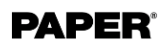 August 27, 2019https://www.papermag.com/afropunk-2019-festival-2640067662.html?rebelltitem=26#rebelltitem26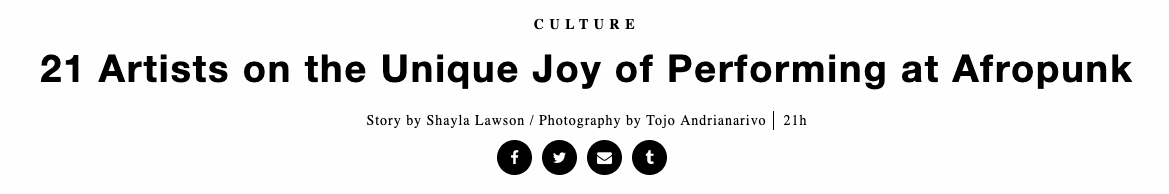 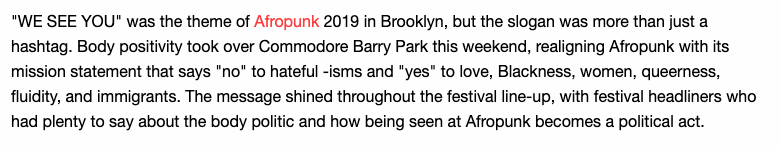 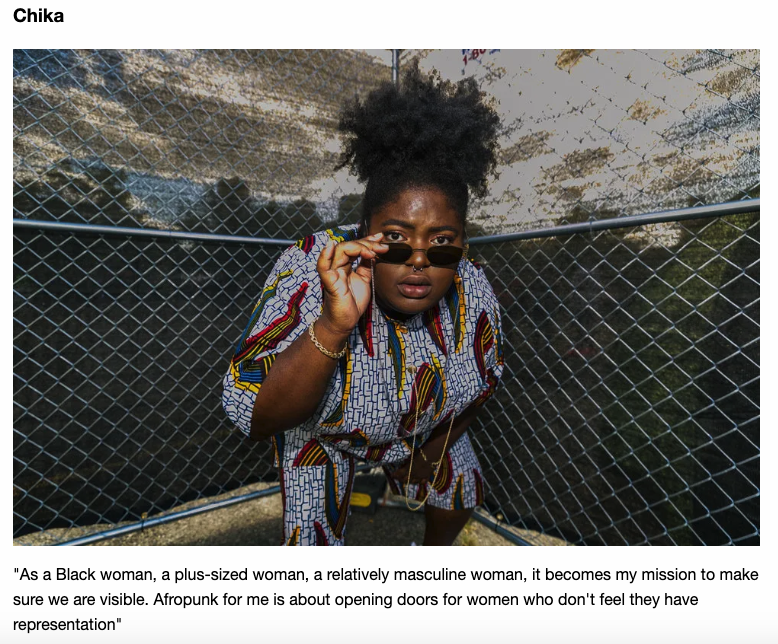 